ОТЧЕТО ВЫПОЛНЕНИИ ГОСУДАРСТВЕННОГО ЗАДАНИЯ № 16 за 2020 год от «30» декабря 2020 г.Раздел 1. Сведения об оказываемых государственных услугах <2>2.  Категории  потребителей  государственной услуги: услуга в интересах общества3. Сведения о фактическом достижении показателей, характеризующих объеми (или) качество работы:    3.1.  Сведения  о  фактическом  достижении показателей, характеризующихкачество работы:Раздел 2 Сведения об оказываемых государственных услугах <2>2.  Категории  потребителей  государственной услуги: услуга в интересах общества3. Сведения о фактическом достижении показателей, характеризующих объеми (или) качество работы:    3.1.  Сведения  о  фактическом  достижении показателей, характеризующихкачество работы:Раздел 3 Сведения об оказываемых государственных услугах 2.  Категории  потребителей  государственной услуги: услуга в интересах общества3. Сведения о фактическом достижении показателей, характеризующих объеми (или) качество работы:    3.1.  Сведения  о  фактическом  достижении показателей, характеризующихкачество работы:3.2.  Сведения  о  фактическом  достижении показателей, характеризующихобъем государственной услуги:3.2.  Сведения  о  фактическом  достижении показателей, характеризующих объем государственной услуги: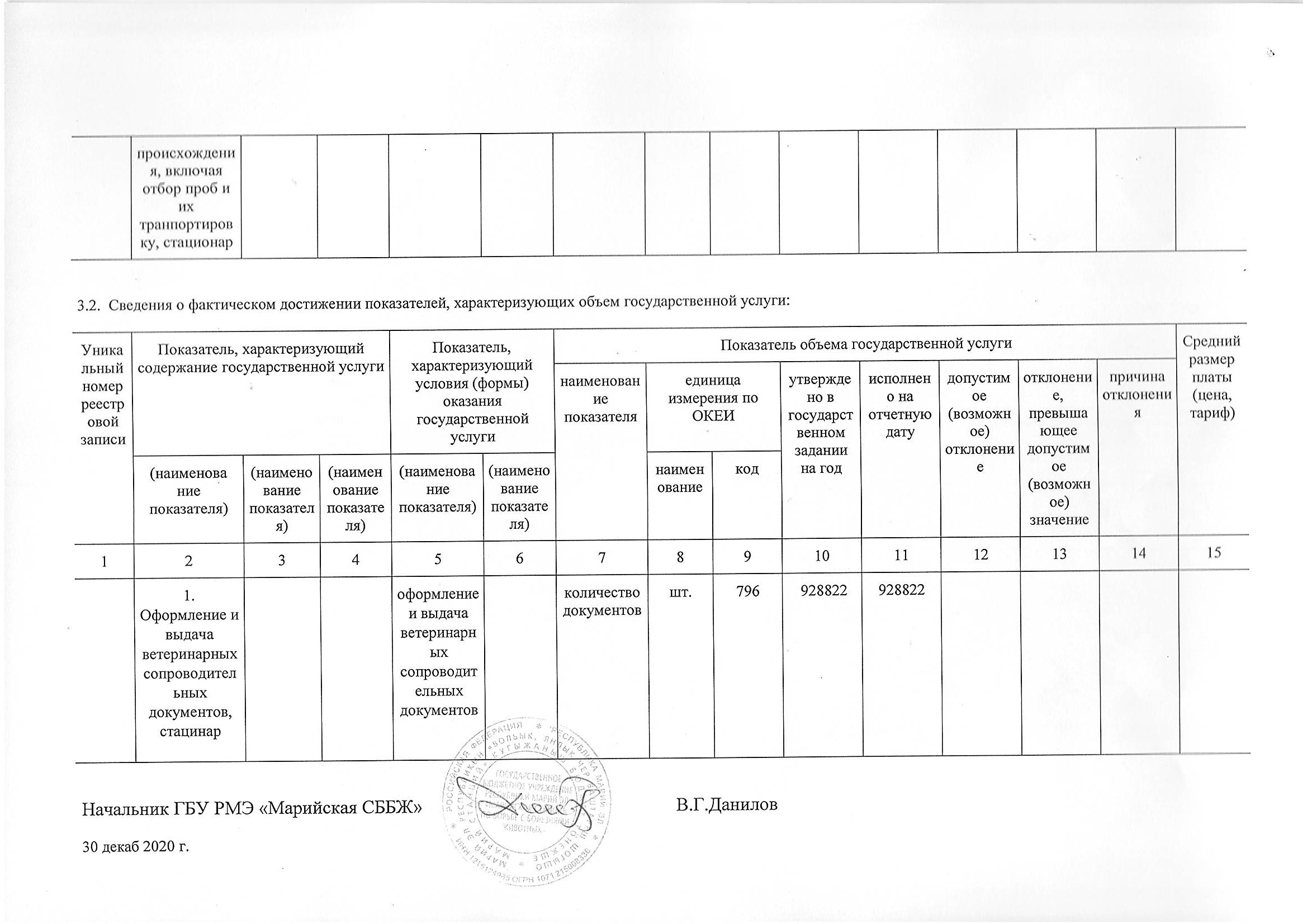 Государственное бюджетное учреждение Республики Марий Эл«Марийская станция по борьбе с болезнями животных»Коды:Форма по ОКУД0206001Дата начала действия01.01.2020 г.Дата окончания действия31.12.2020 г.Дата по сводному рееструВиды деятельности государственного учреждения: ВЕТЕРИНАРИЯПо ОКВЭД75Наименование государственной услуги:Проведение мероприятий по предупреждению и ликвидации заразныхи иных болезней животных,включая сельскохозяйственных, домашних,зоопарковых и других животных,пушных зверей, птиц, рыб и пчел и их лечениюУникальный номер по базовому (отраслевому)перечню:Уникальный номер реестровой записиПоказатель, характеризующий содержание государственной услугиПоказатель, характеризующий содержание государственной услугиПоказатель, характеризующий содержание государственной услугиПоказатель, характеризующий условия (формы) оказания государственной услугиПоказатель, характеризующий условия (формы) оказания государственной услугиПоказатель качества государственной услугиПоказатель качества государственной услугиПоказатель качества государственной услугиПоказатель качества государственной услугиПоказатель качества государственной услугиПоказатель качества государственной услугиПоказатель качества государственной услугиПоказатель качества государственной услугиУникальный номер реестровой записиПоказатель, характеризующий содержание государственной услугиПоказатель, характеризующий содержание государственной услугиПоказатель, характеризующий содержание государственной услугиПоказатель, характеризующий условия (формы) оказания государственной услугиПоказатель, характеризующий условия (формы) оказания государственной услугинаименование показателяединица измерения по ОКЕИединица измерения по ОКЕИутверждено в государственном задании на годисполнено на отчетную датудопустимое (возможное) отклонениеотклонение, превышающее допустимое (возможное) значениепричина отклоненияУникальный номер реестровой записи(наименование показателя)(наименование показателя)(наименование показателя)(наименование показателя)(наименование показателя)наименование показателянаименованиекодутверждено в государственном задании на годисполнено на отчетную датудопустимое (возможное) отклонениеотклонение, превышающее допустимое (возможное) значениепричина отклонения12345678910111213141. Проведение ежегодной плановой вакцинации восприимчивого поголовья сельскохозяйственных животных, домашних животных в соответствии  с планом противоэпизоотических мероприятий, (на выезде)--вакцинация-количество голов 
количество особей (особь)шт.796002. Проведение ежегодной плановой вакцинации восприимчивого поголовья сельскохозяйственных животных, домашних животных в соответствии  с планом противоэпизоотических мероприятий, (на выезде)--оформление документаций-количество отчетов, 
количество документов  
шт.796003. Проведение ежегодной плановой вакцинации восприимчивого поголовья сельскохозяйственных животных, домашних животных в соответствии  с планом противоэпизоотических мероприятий, (стационар)вакцинацияколичество головколичество особейшт.796004. Проведение ежегодной плановой вакцинации восприимчивого поголовья сельскохозяйственных животных, домашних животных в соответствии  с планом противоэпизоотических мероприятий (стационар)оформление документацийколичество отчетов, 
количество документов  шт.642005. Отбор проб для проведение плановых лабораторных исследований на особо опасные болезни животных (птиц)     болезни общие для человека  и животных (птиц) (на выезде)услуга отбор пробколичество пробшт.796006. Отбор проб для проведение плановых лабораторных исследований на особо опасные болезни животных (птиц)     болезни общие для человека  и животных (птиц) (на выезде)оформление документации количество отчетов,  документов  шт.796007. Проведение плановых лабораторных исследований на особо опасные болезни животных (птиц), болезни общие для человека и животных (птиц) (стационар)лабораторные исследованияколичество исследованийед.642008. Проведение плановых лабораторных исследований на особо опасные болезни животных (птиц), болезни общие для человека и животных (птиц), включая отбор проб и их транспортировку (стационар)оформление документации количество отчетов, 
количество документов  
шт.796009. Проведение плановых лабораторно-диагностических (аллергических) мероприятий на особо опасные болезни животных (птиц), болезни общие для человека  и животных (птиц) (на выезде),услуга диагностические мероприятияколичество исследованийед.6420010. Проведение плановых лабораторно-диагностических (аллергических) мероприятий на особо опасные болезни животных (птиц), болезни общие для человека  и животных (птиц) (на выезде),оформление документации количество отчетов, 
количество документов  
шт.7960011. Учет и хранение лекарственных средств и препаратов для ветеринарного применения  (Стационар)услуги оформление документацииколичество отчетов, 
количество документов  шт.7961212Наименование государственной услуги:Проведение мероприятий по защите населения от болезней общих для человека                                                            и животных и пищевых отравлений Уникальный номер по базовому (отраслевому)перечню:Уникальный номер реестровой записиПоказатель, характеризующий содержание государственной услугиПоказатель, характеризующий содержание государственной услугиПоказатель, характеризующий содержание государственной услугиПоказатель, характеризующий условия (формы) оказания государственной услугиПоказатель, характеризующий условия (формы) оказания государственной услугиПоказатель качества государственной услугиПоказатель качества государственной услугиПоказатель качества государственной услугиПоказатель качества государственной услугиПоказатель качества государственной услугиПоказатель качества государственной услугиПоказатель качества государственной услугиПоказатель качества государственной услугиУникальный номер реестровой записиПоказатель, характеризующий содержание государственной услугиПоказатель, характеризующий содержание государственной услугиПоказатель, характеризующий содержание государственной услугиПоказатель, характеризующий условия (формы) оказания государственной услугиПоказатель, характеризующий условия (формы) оказания государственной услугинаименование показателяединица измерения по ОКЕИединица измерения по ОКЕИутверждено в государственном задании на годисполнено на отчетную датудопустимое (возможное) отклонениеотклонение, превышающее допустимое (возможное) значениеПричина отклоненияУникальный номер реестровой записи(наименование показателя)(наименование показателя)(наименование показателя)(наименование показателя)(наименование показателя)наименование показателянаименованиекодутверждено в государственном задании на годисполнено на отчетную датудопустимое (возможное) отклонениеотклонение, превышающее допустимое (возможное) значениеПричина отклонения12345678914111213141.Проведение ветеринарно-санитарной экспертизы сырья и продукции животного происхождения на трихинеллез (на выезде)услуга лабораторные исследованияколичество исследований,шт.7962000002000002. Проведение ветеринарно-санитарной экспертизы сырья и продукции животного происхождения на трихинеллез (стационар)услуга лабораторные исследованияколичество исследований,шт.796003. Проведение учета и контроля за состоянием скотомогильников, включая сибиреязвенные(на выезде)количество объектовколичество обследованийшт.796004. Проведение учета и контроля за состоянием скотомогильников, включая сибиреязвенные(на выезде)услуга отбор пробколичество пробшт.796005 Проведение учета и контроля за состоянием скотомогильников, включая сибиреязвенные (на выезде)услуга оформление документацииколичество отчетов, 
количество документов  шт.796006.Проведение учета и контроля за состоянием скотомогильников, включая сибиреязвенные(стационар)услуга лабораторные исследованияколичество исследований,шт.796007. Проведение государственного ветеринарного мониторинга остатков запрещенных и вредных веществ в организме живых животных и продуктах животного происхождения, включая отбор проб и их транпортировку, стационаруслуга лабораторные исследованияколичество исследований,шт.796008. Проведение государственного ветеринарного мониторинга остатков запрещенных и вредных веществ в организме живых животных и продуктах животного происхождения, включая отбор проб и их транпортировку, стационаруслуга отбор пробколичество пробшт.7966161Наименование государственной услуги:Оформление и выдача ветеринарных сопроводительных документов базовому (отраслевому) перечню:                  и животных и пищевых отравленийУникальный номер по базовому (отраслевому)перечню:Уникальный номер реестровой записиПоказатель, характеризующий содержание государственной услугиПоказатель, характеризующий содержание государственной услугиПоказатель, характеризующий содержание государственной услугиПоказатель, характеризующий условия (формы) оказания государственной услугиПоказатель, характеризующий условия (формы) оказания государственной услугиПоказатель качества государственной услугиПоказатель качества государственной услугиПоказатель качества государственной услугиПоказатель качества государственной услугиПоказатель качества государственной услугиПоказатель качества государственной услугиПоказатель качества государственной услугиПоказатель качества государственной услугиУникальный номер реестровой записиПоказатель, характеризующий содержание государственной услугиПоказатель, характеризующий содержание государственной услугиПоказатель, характеризующий содержание государственной услугиПоказатель, характеризующий условия (формы) оказания государственной услугиПоказатель, характеризующий условия (формы) оказания государственной услугинаименование показателяединица измерения по ОКЕИединица измерения по ОКЕИутверждено в государственном задании на годисполнено на отчетную датудопустимое (возможное) отклонениеотклонение, превышающее допустимое (возможное) значениеПричина отклоненияУникальный номер реестровой записи(наименование показателя)(наименование показателя)(наименование показателя)(наименование показателя)(наименование показателя)наименование показателянаименованиекодутверждено в государственном задании на годисполнено на отчетную датудопустимое (возможное) отклонениеотклонение, превышающее допустимое (возможное) значениеПричина отклонения12345678910111213141. Оформление и выдача ветеринарных сопроводительных документов, стацинароформление и выдача ветеринарных сопроводительных документовколичество документовшт.796 928822928822Уникальный номер реестровой записиПоказатель, характеризующий содержание государственной услугиПоказатель, характеризующий содержание государственной услугиПоказатель, характеризующий содержание государственной услугиПоказатель, характеризующий условия (формы) оказания государственной услугиПоказатель, характеризующий условия (формы) оказания государственной услугиПоказатель объема государственной услугиПоказатель объема государственной услугиПоказатель объема государственной услугиПоказатель объема государственной услугиПоказатель объема государственной услугиПоказатель объема государственной услугиПоказатель объема государственной услугиПоказатель объема государственной услугиСредний размер платы (цена, тариф)Уникальный номер реестровой записиПоказатель, характеризующий содержание государственной услугиПоказатель, характеризующий содержание государственной услугиПоказатель, характеризующий содержание государственной услугиПоказатель, характеризующий условия (формы) оказания государственной услугиПоказатель, характеризующий условия (формы) оказания государственной услугинаименование показателяединица измерения по ОКЕИединица измерения по ОКЕИутверждено в государственном задании на годисполнено на отчетную датудопустимое (возможное) отклонениеотклонение, превышающее допустимое (возможное) значениепричина отклоненияСредний размер платы (цена, тариф)Уникальный номер реестровой записи(наименование показателя)(наименование показателя)(наименование показателя)(наименование показателя)(наименование показателя)наименование показателянаименованиекодутверждено в государственном задании на годисполнено на отчетную датудопустимое (возможное) отклонениеотклонение, превышающее допустимое (возможное) значениепричина отклоненияСредний размер платы (цена, тариф)1234567891011121314151. Проведение ежегодной плановой вакцинации восприимчивого поголовья сельскохозяйственных животных, домашних животных в соответствии  с планом противоэпизоотических мероприятий, (на выезде)--вакцинация-количество голов 
количество особей (особь)шт.796002. Проведение ежегодной плановой вакцинации восприимчивого поголовья сельскохозяйственных животных, домашних животных в соответствии  с планом противоэпизоотических мероприятий, (на выезде)--оформление документаций-количество отчетов, 
количество документов  
шт.796003. Проведение ежегодной плановой вакцинации восприимчивого поголовья сельскохозяйственных животных, домашних животных в соответствии  с планом противоэпизоотических мероприятий, (стационар)вакцинацияколичество головколичество особей шт.796004. Проведение ежегодной плановой вакцинации восприимчивого поголовья сельскохозяйственных животных, домашних животных в соответствии  с планом противоэпизоотических мероприятий (стационар)оформление документацийколичество отчетов, 
количество документов  шт.642005. Отбор проб для проведение плановых лабораторных исследований на особо опасные болезни животных (птиц),     болезни общие для человека  и животных (птиц) (на выезде)услуга отбор пробколичество пробшт.796006. Отбор проб для проведение плановых лабораторных исследований на особо опасные болезни животных (птиц),     болезни общие для человека  и животных (птиц) (на выезде)оформление документации количество отчетов,  документов  шт.796007. Проведение плановых лабораторных исследований на особо опасные болезни животных (птиц), болезни общие для человека и животных (птиц) (Стационар)лабораторные исследованияколичество исследованийед.642008. Проведение плановых лабораторных исследований на особо опасные болезни животных (птиц), болезни общие для человека и животных (птиц), включая отбор проб и их транспортировку (стационар)оформление документации количество отчетов, 
количество документов  
шт.796009. Проведение плановых лабораторно-диагностических (аллергических) мероприятий на особо опасные болезни животных (птиц), болезни общие для человека  и животных (птиц) (на выезде),услуга диагностические мероприятияколичество исследованийед.6420010. Проведение плановых лабораторно-диагностических (аллергических) мероприятий на особо опасные болезни животных (птиц), болезни общие для человека  и животных (птиц) (на выезде),оформление документации количество отчетов, 
количество документов  
шт.7960011. Учет и хранение лекарственных средств и препаратов для ветеринарного применения (стационар) услуги оформление документацииколичество отчетов, 
количество документов  шт.7961212Уникальный номер реестровой записиПоказатель, характеризующий содержание государственной услугиПоказатель, характеризующий содержание государственной услугиПоказатель, характеризующий содержание государственной услугиПоказатель, характеризующий условия (формы) оказания государственной услугиПоказатель, характеризующий условия (формы) оказания государственной услугиПоказатель объема государственной услугиПоказатель объема государственной услугиПоказатель объема государственной услугиПоказатель объема государственной услугиПоказатель объема государственной услугиПоказатель объема государственной услугиПоказатель объема государственной услугиПоказатель объема государственной услугиСредний размер платы (цена, тариф)Уникальный номер реестровой записиПоказатель, характеризующий содержание государственной услугиПоказатель, характеризующий содержание государственной услугиПоказатель, характеризующий содержание государственной услугиПоказатель, характеризующий условия (формы) оказания государственной услугиПоказатель, характеризующий условия (формы) оказания государственной услугинаименование показателяединица измерения по ОКЕИединица измерения по ОКЕИутверждено в государственном задании на годисполнено на отчетную датудопустимое (возможное) отклонениеотклонение, превышающее допустимое (возможное) значениепричина отклоненияСредний размер платы (цена, тариф)Уникальный номер реестровой записи(наименование показателя)(наименование показателя)(наименование показателя)(наименование показателя)(наименование показателя)наименование показателянаименованиекодутверждено в государственном задании на годисполнено на отчетную датудопустимое (возможное) отклонениеотклонение, превышающее допустимое (возможное) значениепричина отклоненияСредний размер платы (цена, тариф)1234567891011121314151.Проведение ветеринарно-санитарной экспертизы сырья и продукции животного происхождения на трихинеллез (на выезде)услуга лабораторные исследованияколичество исследований,шт.7962000002000002. Проведение ветеринарно-санитарной экспертизы сырья и продукции животного происхождения на трихинеллез (стационар)услуга лабораторные исследованияколичество исследований,шт.796003. Проведение учета и контроля за состоянием скотомогильников, включая сибиреязвенные(на выезде)количество объектовколичество пробшт.796004. Проведение учета и контроля за состоянием скотомогильников, включая сибиреязвенные(на выезде)услуга отбор пробколичество исследований,шт.796005 Проведение учета и контроля за состоянием скотомогильников, включая сибиреязвенные (на выезде)услуга оформление документацииколичество исследований,шт.796006.Проведение учета и контроля за состоянием скотомогильников, включая сибиреязвенные(стационар)услуга лабораторные исследованияколичество исследований,шт.796007. государственного ветеринарного мониторинга остатков запрещенных и вредных веществ в организме живых животных и продуктах животного происхождения, включая отбор проб и их транпортировку, стационаруслуга лабораторные исследованияколичество исследований,шт.796008. государственного ветеринарного мониторинга остатков запрещенных и вредных веществ в организме живых животных и продуктах животного услуга отбор пробколичество пробшт.7966161